О назначении председателя территориальной избирательной комиссии Лухского района В соответствии с пунктом 7 статьи 28 Федерального закона от 12.06.2002 № 67-ФЗ «Об основных гарантиях избирательных прав и права на участие в референдуме граждан Российской Федерации» (в действующей редакции), Избирательная комиссия Ивановской области                                   п о с т а н о в л я е т:1. Назначить председателем территориальной избирательной комиссии Лухского района Смирнову Татьяну Александровну.2. Опубликовать настоящее постановление в «Вестнике Избирательной комиссии Ивановской области» и разместить на сайте Избирательной комиссии Ивановской области в информационно-телекоммуникационной сети «Интернет».Председатель комиссии					А.А. СоловьеваСекретарь комиссии						В.М. Зубова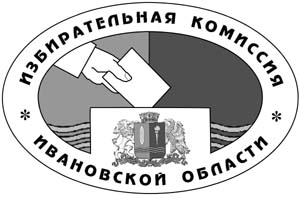 ИЗБИРАТЕЛЬНАЯ КОМИССИЯИВАНОВСКОЙ ОБЛАСТИПОСТАНОВЛЕНИЕИЗБИРАТЕЛЬНАЯ КОМИССИЯИВАНОВСКОЙ ОБЛАСТИПОСТАНОВЛЕНИЕИЗБИРАТЕЛЬНАЯ КОМИССИЯИВАНОВСКОЙ ОБЛАСТИПОСТАНОВЛЕНИЕИЗБИРАТЕЛЬНАЯ КОМИССИЯИВАНОВСКОЙ ОБЛАСТИПОСТАНОВЛЕНИЕИЗБИРАТЕЛЬНАЯ КОМИССИЯИВАНОВСКОЙ ОБЛАСТИПОСТАНОВЛЕНИЕИЗБИРАТЕЛЬНАЯ КОМИССИЯИВАНОВСКОЙ ОБЛАСТИПОСТАНОВЛЕНИЕ02.11.2020№188/1086-6г. Ивановог. Ивановог. Иваново